               „Europejski Fundusz Rolny na rzecz Rozwoju Obszarów Wiejskich: Europa inwestująca w obszary wiejskie”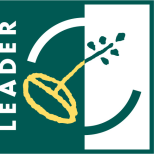 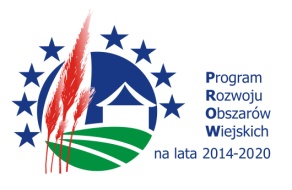 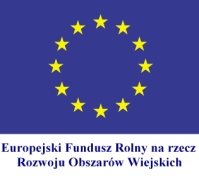 PLAN SZKOLEŃ DLA CZŁONKÓW RADY I PRACOWNIKÓW BIURA LOKALNEJ GRUPY DZIAŁANIA ZIEMI KRAŚNICKIEJ   W RAMACH PROW 2014-2020*Terminy i tematy szkoleń mogą ulec zmianie i zostać dostosowane do bieżącego zapotrzebowania wynikającego z realizacji Lokalnej Strategii Kierowanej przez Społeczność  LGD Ziemi KraśnickiejL.p.Nazwa szkoleniaPlanowany termin realizacji szkolenia/półrocze/Planowany termin realizacji szkolenia/półrocze/Planowany termin realizacji szkolenia/półrocze/Planowany termin realizacji szkolenia/półrocze/Planowany termin realizacji szkolenia/półrocze/Planowany termin realizacji szkolenia/półrocze/Planowany termin realizacji szkolenia/półrocze/Planowany termin realizacji szkolenia/półrocze/Planowany termin realizacji szkolenia/półrocze/Planowany termin realizacji szkolenia/półrocze/Planowany termin realizacji szkolenia/półrocze/Planowany termin realizacji szkolenia/półrocze/Planowany termin realizacji szkolenia/półrocze/Planowany termin realizacji szkolenia/półrocze/Przewidywany czas trwania1 sztuki szkolenia /dzień, godzina/Charakterystyka osób dla których szkolenie jest przewidzianeRodzaj dokumentów potwierdzających ukończenie szkoleniaŹródło finansowaniaL.p.Nazwa szkolenia20162016201720172018201820192019202020202021202120222022Przewidywany czas trwania1 sztuki szkolenia /dzień, godzina/Charakterystyka osób dla których szkolenie jest przewidzianeRodzaj dokumentów potwierdzających ukończenie szkoleniaŹródło finansowaniaL.p.Nazwa szkoleniaIIIIIIIIIIIIIIIIIIIIIPrzewidywany czas trwania1 sztuki szkolenia /dzień, godzina/Charakterystyka osób dla których szkolenie jest przewidzianeRodzaj dokumentów potwierdzających ukończenie szkoleniaŹródło finansowania1Zasady wdrażania Lokalnej StrategiiX1 dzień8 hRada, 15 osóbPracownicy Biura 1 osobaZaświadczenie o ukończeniu szkoleniaPoddziałanie „Wsparcie na rzecz kosztów bieżących i aktywizacji”2Zasady wypełniania dokumentacji aplikacyjnej i rozliczeniowej  (case study)XXXx1 dzień8 hPracownicy Biura 2 osobyZaświadczenie o ukończeniu szkolenia Poddziałanie „Wsparcie na rzecz kosztów bieżących i aktywizacji”3Zasady oceny i wyboru projektów do finansowaniaXXx2 dni16 hRada15 osóbZaświadczenie o ukończeniu szkoleniaPoddziałanie „Wsparcie na rzecz kosztów bieżących i aktywizacji”4Zasady ewaluacji i monitoringu Lokalnej Strategii RozwojuX1 dzień8 hPracownicy biura 1 osoba Zaświadczenie o ukończeniu szkoleniaPoddziałanie „Wsparcie na rzecz kosztów bieżących i aktywizacji”5.Asertywność i skuteczna komunikacja w trudnych sytuacjachX2 dni16 hPracownicy biura 3 osoby Zarząd Rady 3 osobyZaświadczenie o ukończeniu szkoleniaPoddziałanie „Wsparcie na rzecz kosztów bieżących i aktywizacji”6.Szlaki tematyczne jako markowy produkt turystyczny regionuX3 dni24 hPracownicy biura 2 osobyZaświadczenie o ukończeniu szkoleniaPoddziałanie „Wsparcie na rzecz kosztów bieżących i aktywizacji”7Zarządzanie Danymi OsobowymiX1 dzień8 godzinPracownicy biura 1 osobaZaświadczenie o ukończeniu szkolenia Poddziałanie „Wsparcie na rzecz kosztów bieżących i aktywizacji8. Dobre praktyki/wdrażanie procedur/ audyt wewnętrznyX2 dni16 godzinRada 15 osóbZaświadczenie o ukończeniu szkoleniaPoddziałanie „Wsparcie na rzecz kosztów bieżących i aktywizacji